 Australian Capital TerritoryCorrections Management (Handcuffs – Electronic Storage and Issue) Procedure Revocation 2021Notifiable instrument NI2021-5made under the  Corrections Management Act 2007, s 14 (Corrections policies and operating procedures)1	Name of instrumentThis instrument is the Corrections Management (Handcuffs – Electronic Storage and Issue) Procedure Revocation 2021.2	CommencementThis instrument commences on the day after its notification day.3.	RevocationThis instrument revokes the Corrections Management (Handcuffs – Electronic Storage and Issue) Operating Procedure 2020 [NI2020-798].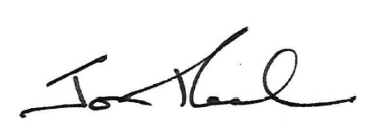 Jon PeachCommissionerACT Corrective Services24 December 2020